Chapters 3 and 4 Setting: 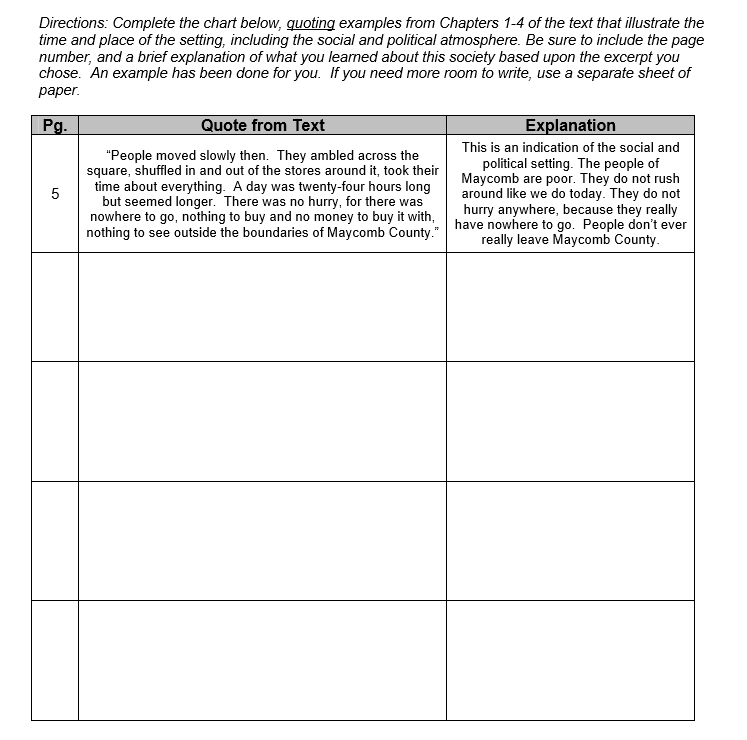 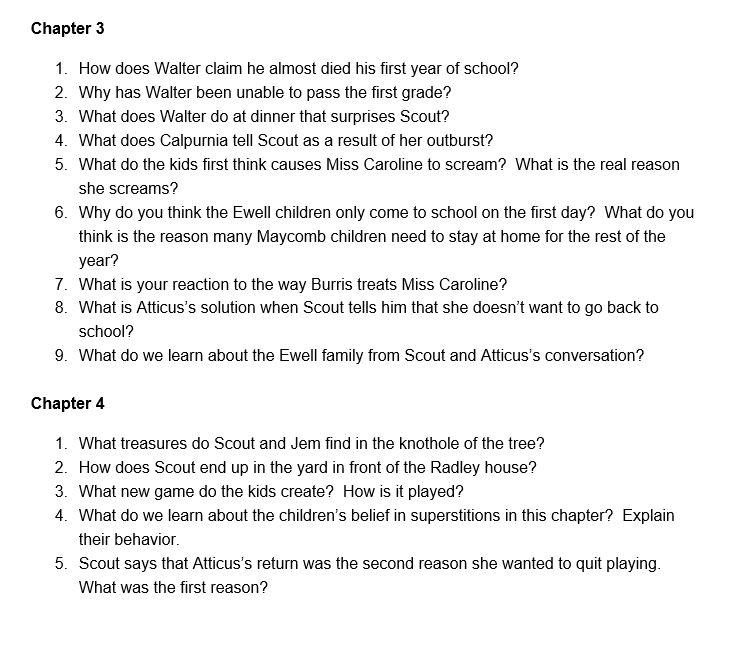 